Приложение № 6 к Приказу министра сельского хозяйстваи пищевой промышленности                                                                                    № 115 от 12 июня 2015 г.APROBAT: 						                                                       Şeful Direcţiei raionale               agricultură  şi alimentaţie____________________  					____________________									   (Numele, prenumele)                                                                                                                                      (L. Ş.)                                                                                                     COORDONAT:						           Reprezentant al                       Secției/serviciului teritorial ____________________  					____________________									   (Numele, prenumele)                                                                                                                                        (L. Ş.)A C T  privind instalarea modulelor de sere (construcţia serelor, solariilor sau tunelurilor), utilajului, echipamentului și materialului de acoperire pentru producerea legumelor și fructelor pe teren protejat din „ ….” …………. 20__Comisia, în componenţa:__________________________________________________________________________________(numele, prenumele, funcţia, reprezentant de la Direcţia raională agricultură şi alimentaţie)         __________________________________________________________________________(numele, prenumele, reprezentant al primăriei - inginerul cadastral de la primărie)_____________________________________________________________________________(numele, prenumele, solicitantului de subvenţii - Conducătorul întreprinderii agricole / gospodăriei ţărăneşti)au întocmit prezentul act, prin care se confirmă următoarele: Întreprinderea/gospodăria ţărănească (de fermier)  ____________________________________________________(denumirea completă şi adresa întreprinderii / gospodăriei ţărăneşti ) _____________________________________________________________________________________________________________     în luna _________ 20__.... pentru producerea legumelor pe teren protejat a instalat un modul de seră (a construit seră/e, tuneluri sau solarii), utilaj şi echipament pentru crearea condiţiilor de mediu necesare pentru creşterea legumelor  pe o suprafaţă de _________ ha.2. Investiția efectuată este amplasată pe suprafața cu numărul cadastral_______________________________________3. Specificarea modulului de seră, materialelor de construcţie şi de acoperire, utilizate la construcţia serei, utilajului şi echipamentului procurate şi instalate pentru crearea şi controlul regimurilor de temperatură şi umiditate a aerului, regimului hidric al solului (substratului), iluminare şi ventilare în spaţiul protejat se prezintă în următorul tabel.Notă: Construcţia a fost realizată în conformitate cu proiectul sau schiţa de amplasare a construcţiei pe teren, în cazul modulelor de sere, echipamentului, utilajului, materialelor de construcţie a serelor, solariilor, conform Anexei prezentului Act.Membrii comisiei:                                                                        __________________________Anexăla Actul privind instalarea modulelor de sere (construcţia serei, solariilor sau tuneluri), utilajului, echipamentului și materialului de acoperire pentru producerea legumelor pe teren protejat, din ____________ 2015Schiţa de proiect a construcţiei	Dimensiunile construcţiei				    Tipul construcţieiSuprafaţa construcţiei: S = (L) x (), m2 ___________________ m2 (_____ha)Se va bifa tipul construcţiei (seră sau tunel) corespunzător, sau se va indica alt tip de construcţie__________________________________________________________________Membrii comisiei:                                                       _______________________nr. ord.FurnizorulNr. facturii  şi data eliberării Specificarea achiziţiilor _____________________________________________________________________                h                   H                                            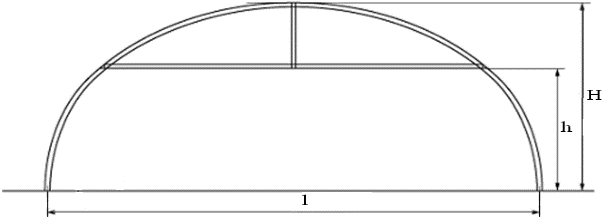                                    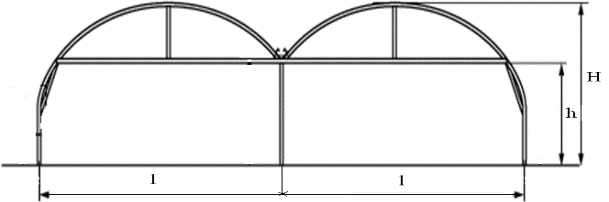                                                                                                       LUnde: H – înălţimea la vîrf (pînă la creastă);h – înălţimea la uluc;L – lungimea construcţiei; – lăţimea construcţiei.Dimensiunile construcţiei:H ____________ metri;h ____________ metri;L ____________ metri; ____________ metri.______________________________________________